Муниципальное бюджетное дошкольноеобразовательное учреждение«Детский сад № 6 «Золотой петушок»Мира ул., д.40 а, г. Лесной,
Свердловская область, 624205,тел. (34342) 6-82-21, 4-25-27E-mail: dou6@edu-lesnoy.ruОКПО 50301250, ОГРН 1026601769039,ИНН/КПП 663007084/668101001Информационно-аналитическая справкао результатах работы МБДОУ «Детский сад №6 «Золотой петушок» за 3 года по осуществлению образовательной деятельности, направленной на формирование у обучающихся интереса к техническому образованию, инженерным дисциплинам, математике и предметам естественно-научного цикла	МБДОУ «Детский сад №6 «Золотой петушок» на протяжении 3-х последних лет целенаправленно реализует цели и задачи программы «Уральская инженерная школа». В 2015 году 100% воспитателей и специалистов детского сада прошли обучение на курсах повышения квалификации по теме «Образовательная робототехника» в ГАОУ ДПО CО «Институт развития образования». В 2016 году 12 педагогов обучались по программе «Применение интерактивных технологий в образовательном процессе», пять педагогов прошли обучение в «Центре развивающих игр и методик» (г. Санкт-Петербург) по теме «Организация образовательного процесса в ДОУ с использованием развивающих игр». За эти годы приобретено достаточно лего-конструкторов для реализации на базе лего-студии детского сада дополнительной образовательной программы познавательного развития дошкольников «Образовательная робототехника» под руководством учителя информатики, тьютора ИРО. Лего-конструкторы используются педагогами в игровой и образовательной деятельности.В процессе инновационной деятельности воспитателями ДОУ разработаны следующие образовательные продукты: Дополнительные образовательные программы, направленные на формирование у дошкольников интереса к техническому образованию, математике и предметам естественно-научного цикла.Сборник конспектов занятий «Мы - исследователи»: Из опыта работы педагогов ДОУ №6. (на основе технологии А.И. Савенкова «Детское исследование как метод обучения старших дошкольников»).Паспорта на лего-конструкторы, представленные на II Весеннем открытом областном образовательном форуме «Перспектива».Формы работы с обучающимися, обеспечивающие формирование у обучающихся интереса к техническому образованию, инженерным дисциплинам, математике и предметам естественно-научного цикла.По запросу родителей в детском саду в соответствии с лицензией реализуются программы дополнительного образования детей по следующим направлениям: Техническое образование: дополнительная образовательная программа познавательного и речевого развития детей средствами игровой технологии В.В. Воскобовича и лего-технологии «4 СИ», «Легоконструирование в ДОУ», «Студия познавательного развития детей 5-7 лет на основе конструктора LEGO WeDo».Естественно-научное: «Юный эколог», «Мы-исследователи».Математическое образование: «Студия развития логического мышления и математических способностей «Фиолетовый лес», «Занимательная логика», «Логико-малыш», «Умники и умницы», «Студия раннего интеллектуального развития «Умный малыш», «Развивающие игры В. В. Воскобовича», «Раз - ступенька, два - ступенька»Формы организации: занятия (подгрупповые, фронтальные), игры-занятия, игры-эксперименты, фестивали, квест-игра, лаборатории, экскурсии.В ДОО функционируют студии: «LEGO – мастер» для детей старшего дошкольного возраста.«Студия LEGO-ляльки» для неорганизованных детей раннего возраста.Доля обучающихся, охваченных образовательной деятельностью, направленной на формирование у обучающихся интереса к техническому образованию, инженерным дисциплинам, математике и предметам естественно-научного цикла.Динамика численности воспитанников МБДОУ, обучающихся по дополнительным образовательным программамВывод: количество детей, охваченных образовательной деятельностью, направленной на формирование у обучающихся интереса к техническому образованию, математике и предметам естественно-научного цикла выросло на 23%. Реализованные мероприятия по ранней профориентации обучающихся, направленные на техническое образование, инженерные дисциплины, математику и предметы естественно-научного циклаСозданные условия программно-методического и материально-технического оснащения образовательного процесса, позволяющего осуществлять образовательную деятельность, направленную на формирование у обучающихся интереса к техническому образованию, инженерным дисциплинам, математике и предметам естественно-научного цикла и осуществление мероприятий по ранней профориентации обучающихсяПрограммно-методические обеспечение:Лицензированные дополнительные программы, направленные на формирование у обучающихся интереса к техническому образованию, инженерным дисциплинам, математике и предметам естественно-научного цикла.Развивающая предметно-пространственная среда: лего-студия, центры активности в группах.Разработанный диагностический инструментарий.Разработанные паспорта на лего-конструкторы: Большая ферма, Детская площадка, Дочки-матери, Кафе.Материально-технические обеспечениеОборудование для реализации дополнительных программ «Легоконстрирование в ДОУ», «Образовательная робототехника», «Студия познавательного развития детей 5-7 лет на основе конструктора LEGO WeDo».Оборудование для реализации дополнительных программ «Занимательная логика», «Логико-малыш», «Умники и умницы», «Студия раннего интеллектуального развития «Умный малыш», «Развивающие игры В. В. Воскобовича», «Раз - ступенька, два - ступенька». Оснащение информационным технологическим оборудованиемО действующих кадровых условиях организации, позволяющих осуществлять образовательную деятельность, направленную на формирование у обучающихся интереса к техническому образованию, инженерным дисциплинам, математике и предметам естественно-научного цикла и осуществление мероприятий по ранней профориентации обучающихся в соответствии с целями и задачами проекта "Уральская инженерная школа"Информация о кадрах в динамикеВ течение 3-х последних лет педагоги ДОУ прошли курсы повышения квалификации по следующим темам: «Образовательная робототехника», «Проектирование образовательного процесса в условиях введения и реализации ФГОС ДО», «Применение интерактивных технологий в образовательном процессе», «Организация образовательного процесса в ДОУ с использованием развивающих игр».Обучение на курсах повышения квалификации способствует активному участию воспитателей и специалистов ДОУ в распространении инновационного опыта среди образовательных организаций, расположенных на территории Свердловской области. Педагогический коллектив участвовал в мероприятиях, конкурсах различного уровня.Участие в мероприятиях муниципального и (или) областного, и (или) федерального уровней, проводимых в соответствии с целями и задачами проекта "Уральская инженерная школа"Участие ДОУ № 6 в городских, областных, российских и международных конкурсах и мероприятиях в 2015-2016 учебном годуУчастие педагогов ДОУ № 6 в городских, областных, российских и международных конкурсах и мероприятиях в 2016-2017 учебном годуУчастие педагогов МБДОУ № 6 в городских, областных, российских и международных конкурсах в 2017-2018 учебном годуУчастие детей МБДОУ № 6 в городских, областных, российских конкурсах в 2017-2018 учебном годуПрезентация на муниципальном и (или) областном, и (или) федеральном уровнях особенностей осуществления образовательной деятельности, направленной на формирование у обучающихся интереса к техническому образованию, инженерным дисциплинам, математике и предметам естественно-научного цикла и осуществление мероприятий по ранней профориентации обучающихся в соответствии с целями и задачами проекта "Уральская инженерная школа"Организованное сотрудничество и интеграция в образовательном пространстве с другими образовательными организациями, промышленными предприятиями Свердловской областиНа протяжении шести лет МБДОУ «Детский сад №6 «Золотой петушок» поддерживает и развивает сотрудничество с ГАОУ ДПО Свердловской области «Институт развития образования», что дает возможность коллективу работать в инновационном режиме, постоянно повышать профессиональную компетентность.Дошкольное учреждение активно взаимодействует с отделом 037 ФГУП «Комбинат «Электрохимприбор», что в свою очередь способствует внедрению новых образовательных технологий и развитию инженерно-проектных навыков у детей старшего дошкольного возраста, ранней профориентации.Детский сад регулярно обменивается опытом работы с дошкольными учреждениями города, распространяет опыт работы среди педагогического сообщества Свердловской области, городов присутствия Госкорпорации «Росатом».  «_____»__________2018г.                    Заведующий ________Н.Ю. Замиралова СрокиОбщая численность воспитанников от 3 до 8 лет, осваивающих образовательную программу дошкольного образованияДоля обучающихся, охваченных образовательной деятельностью, направленной на формирование у обучающихся интереса к техническому образованию, инженерным дисциплинам, математике и предметам естественно-научного цикла2016г22599-44%2017г253132-52%2018г243163-67%МероприятиеДатаКоличествоГородской фестиваль «Лего-технологии в детском саду».Цель фестиваля - развитие конструктивных, интеллектуальных и творческих способностей детей.Март, 2016 г.Количество-30 детей III Весенний открытый образовательный форум «Перспектива»Игровые площадки: Лего-констрирование, робототехника, игровая песочная терапия, метод проектов.Апрель, 2016г.Количество детей-14, родители-14,педагоги-8Городской Фестиваль детских инженерных проектов «LEGO - карусель» с участием представителей ФГУП «Комбинат «Электрохимприбор»Июнь,  2016 г.Количество-50 детей, родители-25.Межокружной семинар «Интерактивные технологии как средство достижения детьми целевых ориентиров в соответствии с ФГОС ДО».Презентация «Модель позитивной социализации ребенка через игровые лего-технологии в контексте ФГОС ДО».Квест-путешествие по игровым интерактивным площадкам.Ноябрь, 2016г.Количество педагогов-35, детей-20.Городское образовательное событие «Город наших фантазий». Цель: создание условий для развития коммуникативных, познавательных компетенций у дошкольников через вовлечение детей и их родителей в решение проблемных задач посредством познавательной, продуктивной деятельности, художественного и технического творчества.Январь, 2017г. Количество детей- 7, родителей-4.Областная интеллектуально-творческая игра для детей дошкольного возраста «ЭкоКолобок» 
Темы проектов: «Экоковрик», «Экоинженер-изобретатель»Март, 2017г.Количество детей-10родителей-5педагогов-4Интерактивный марафон «Территория возможностей» среди команд сетевых дошкольных учреждений № 18, 30, 21, 6Участие детей подготовительных групп и их родителей в 3-х этапах:1. «Старт-программа»2. «Марафон» 3. «Лаборатория изобретений». Использование интерактивного оборудования, игр В. Воскобовича, лего-конструкторов, «Базового набора lego WeDo».  Награждение детей дипломами и медалями «Малое научное общество «Мега-умники».25.10.2017г.Количество детей-10родителей-5педагогов-4Городской фестиваль телевизионной журналистики «Юных журналистов «Rosatom’s COOL». Совместно с социальными партнерами: Муниципальное бюджетное учреждение дополнительного образования детей “Центр детского творчества”Цель: организация образовательного события «Планета в опасности».Интерактивные игровые станции: «Чистая вода», «Сортировка мусора», «Экомодели», «Викторина». Декабрь, 2017г.Количество: 10 детей из подготовительной к школе группы, 10- взрослых, 15-учащихся из разных городов ЗАТО (выполняют роли корреспондентов)Городской «Интерактивный марафон» (на базе ресурсного центра МБДОУ «ЦРР-Детский сад № 18 «Семицветик»).Январь, 2018г.Количество: 5 детей из подготовительной к школе группы, 5- взрослыхЗанятия на базе МБУДО «Центр детского творчества». Объединение «Техническое моделирование», Объединение «Юный конструктор», Объединение «Робототехника».Февраль, 2018г.Количество детей: 65Интеллектуальный баттл «Математическая мозаика».  Цель: формирование интереса у детей к математическим и логическим играм через использование нестандартного дидактического материала и интерактивных игр.Февраль, 2018г.Количество детей: 40Муниципальный этап Экологической кейс-игры «Эковолонтеры» для детей дошкольного возраста Green Team. Презентация проекта «Апсайклинг» детьми и родителями подготовительной к школе группы.Март, 2018 г.Количество детей: 4, педагогов-2, родителей-3Городское образовательное событие «Мегастройка» в рамках проекта «Школа Росатома».Март, 2018 г.Количество детей: 6, педагогов-2, родителей-2Интеллектуально-творческая игра «Звездный старт»Апрель, 2018г.Количество детей- 8, родителей-4педагогов-2Название конструктораВозрастКол-воФотоБольшие платформы для строительства Lego4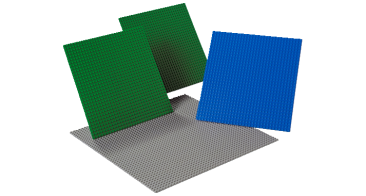 Моя первая история (базовый набор) Duplo3-6+1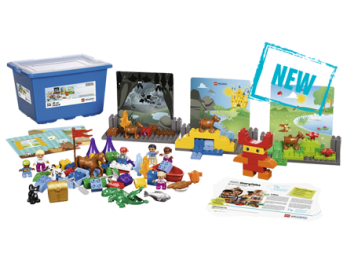 Построй свою историю (базовый набор)6+4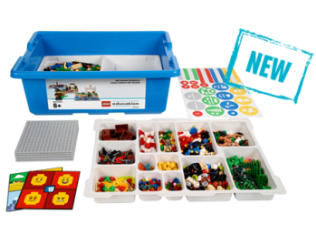 ПО - лицензия Построй свою историю1Построй свою историю. Сказки6+1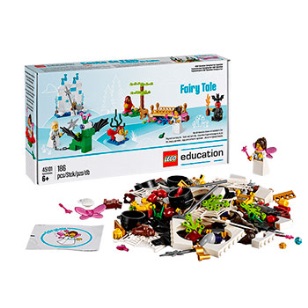 ПО - лицензия Построй свою историю. Сказки1Построй свою историю. Город6+1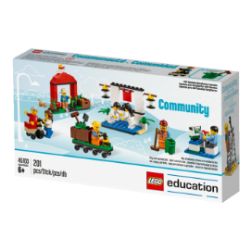 ПО - лицензия Построй свою историю. Город1Построй свою историю. Космос6+1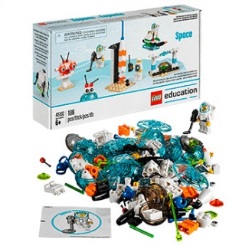 ПО - лицензия Построй свою историю. Космос1Лото с животными2-5+2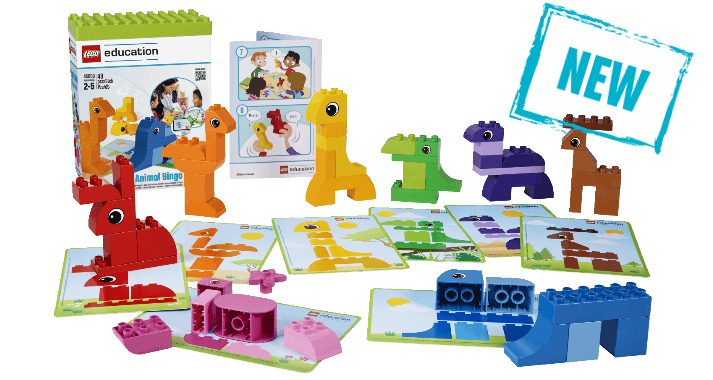 Детская площадка Lego2+2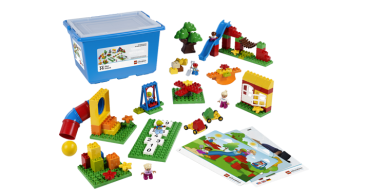 Набор с трубками Duplo1,5+1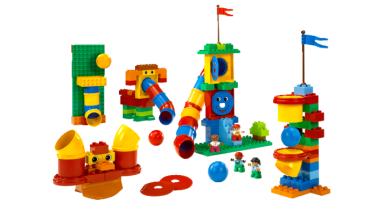 Увлекательная математика6+5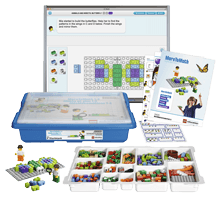 ПО - лицензия Увлекательная математика1Первые механизмы5+2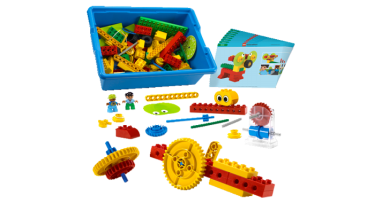 Простые механизмы7+2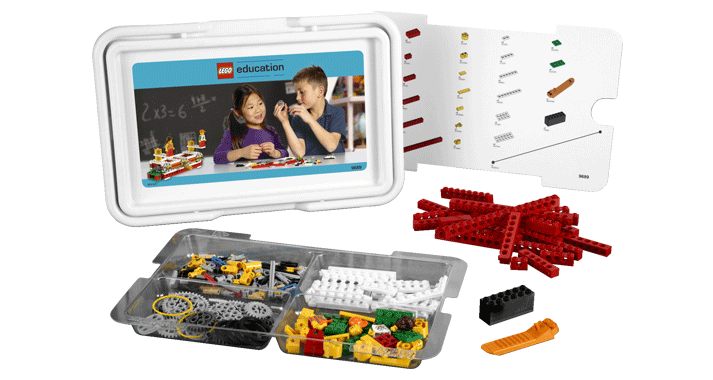 ПО диск Простые механизмы 7+3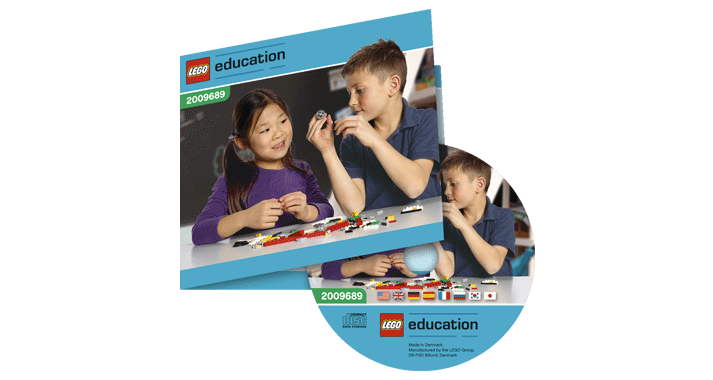 Мои первые конструкции3-5+5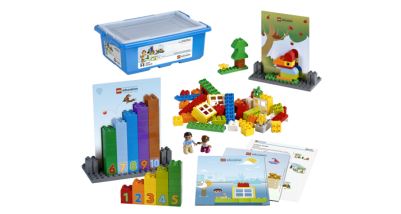 Креативные карты к набору «Мои первые конструкции»2+10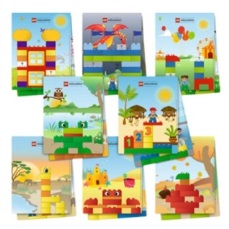 Дочки-матери2+2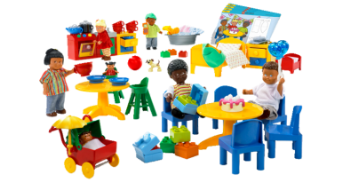 Муниципальный транспорт4+3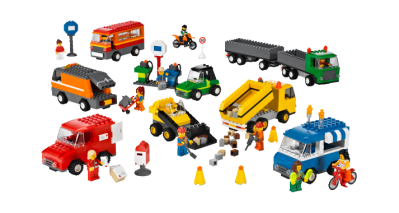 Lego We Do (базовый набор)7+6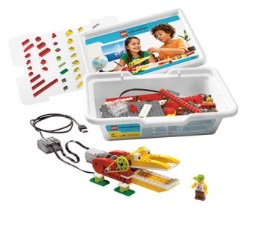 Lego We Do (ресурсный набор)7+3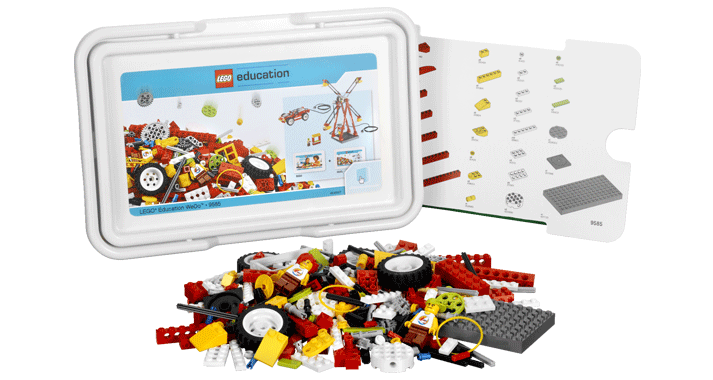 ПО диск Lego We Do + комплект проектов1+1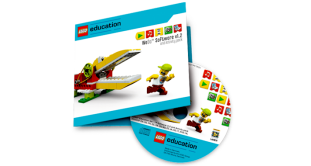 Набор мягких кубиков Lego2+2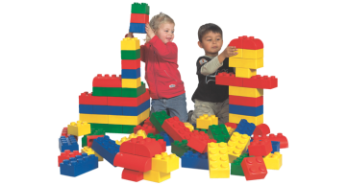 Café+ (базовый набор)3+2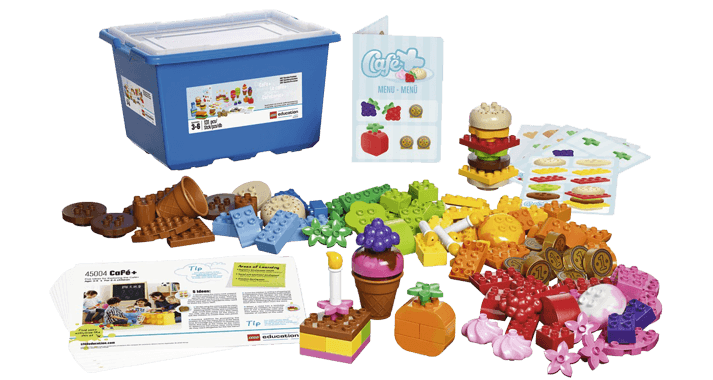 Строительные платы малые4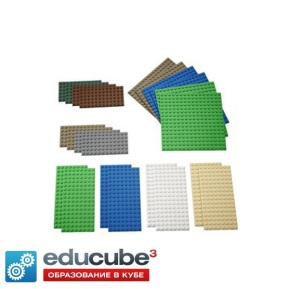 «Учись учиться»5+1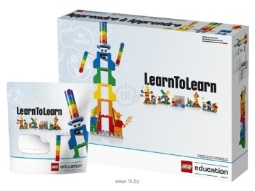 Общественный и муниципальный транспорт4+2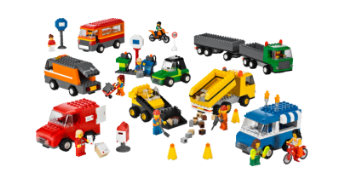 Сказочные персонажи4+3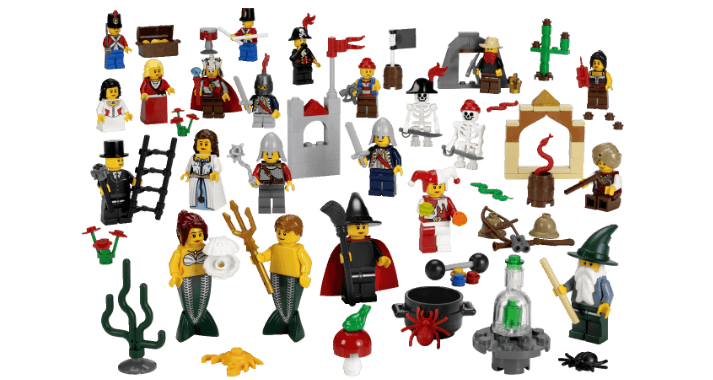 Декорации4+5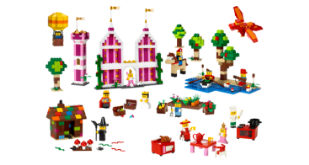 Космос и аэропорт4+4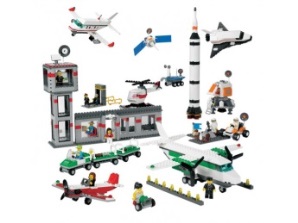 Дикие животные2+5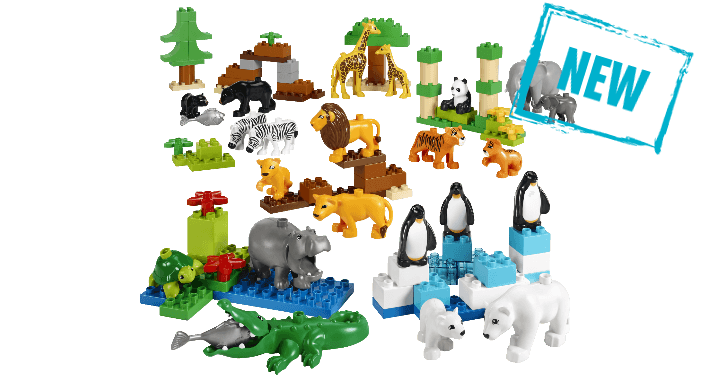 Демонстрационный экземпляр (не менее 1 экз.)К-полный комплект на каждого воспитанникаФ-комплект для фронтальной работы (не менее 1 экз. на 2 детей)П- комплект, необходимый для работы в группах (1 экз. на 5-6 чел.)__«Сложи квадрат» - Никитин Б.П.-2 шт.___«Счетовозик» - 1 шт._Квадрат ВоскобовичаКвадрат Воскобовича – 25 шт.Квадрат ВоскобовичаКвадрат ВоскобовичаГеоконт «Великан»Геконт «Малыш» - 21 шт.Геконт «Малыш» Геконт «Малыш» __«Геовизор» -1 шт._«Теремки Воскобовича»---_«Прозрачная цифра» -21 шт.«Прозрачный квадрат» - 21 шт.«Чудо-соты»«Чудо-соты» - 15 шт. «Чудо-соты» -4 шт._«Чудо-цветик» -15 шт.«Чудо-цветик» «Чудо-цветик» - 4 шт.«Палочки Кюзиенера»Блоки Дьенеша -11 коробок«Читайка на шариках» - 17 шт.__«Логоформочки»- 1 шт._Коврограф «Ларчик»Комплект «Кармашки» -10шт._«Забавные цифры»1экз.«Забавные буквы»1 экз.«Буквы и цифры» -1экз.«Лепестки» (эталоны цвета» - 1 шт.«Разноцветные веревочки» - 1 шт._«Геометрический конструктор»_«Геометрический конструктор»«Геометрический конструктор»Лабиринты «Ларчик» - 2 шт.___Кораблик «Брызг-брызг»Кораблик «Брызг-брызг» -21 шт.___Комплект «Шнур-затейник»:Яблонька – 1 шт.Парусник – 1 шт.Ромашка – 1 шт._Конструктор цифр – 1 комп._Комплект «Конструктор-шнур»:Шнур-затейник – 4 шт.Конструктор цифр – 1 комп.Волшебная восьмерка- 6 шт.Комплект «Конструктор-шнур»:Шнур-затейник – 4 шт.Конструктор цифр – 1 комп.Волшебная восьмерка- 6 шт._«Колумбово яйцо» - 17 шт.«Архимедова игра» - 1 шт._«Чудо-крестики» -1 экз.«Чудо- крестики» - 21 шт.«Чудо-крестики»«Чудо-крестики»«Фонарики» - 1 шт.«Сложи узор» - 1шт.Конструктор «Транспорт»_Конструктор «Транспорт»Конструктор «Транспорт»Наименование оборудованияКоличествоКомпьютер5Ноутбук 7МФУ2Мультимедийное оборудование1Сканер2Принтер4Документ-камера12016г2017г2018гОбщая численность педагогических работников, в том числе:34 человека32 человека33 человекаЧисленность/удельный вес численности педагогических работников, имеющих среднее профессиональное образование педагогической направленности18 человек/%18 человек/56%20 человек/61%Численность/удельный вес численности педагогических работников, имеющих высшее образование педагогической направленности12 человек/35%12 человек/38%13 человек/39%Численность/удельный вес численности педагогических работников, которым по результатам аттестации присвоена квалификационная категория31 человек/92%30 человек/88%21человек/64%Высшая3/9%3/9%3/9%Первая8/24%14/41%18/55%Соответствие20/59%13/38%6/18%Не имеет категории3/8%4/12%6/18%Стаж работы педагогических кадровСтаж работы педагогических кадровСтаж работы педагогических кадровСтаж работы педагогических кадров Стаж до 5 лет5человек/%7 человек/22%6 человек/10%Свыше 30 лет19человек/%15 человек/%27человек/90%Численность/удельный вес численности педагогических и административно-хозяйственных работников, прошедших за последние 3 года повышение квалификации12 человек/%10 человек/53%36 человек/100%Численность/удельный вес численности педагогических и АХР, прошедших повышение квалификации по применению в образовательном процессе ФГОС ДО2 человека/6%5 человек/16%34 человек/94%НазваниеНазвание организацииФИОРезультатМежрегиональный научно-практический семинар «Научно-практические подходы к реализации Концепции развития математического образования в РФ».Министерство образования и науки РФ ФГАУ «Федеральный институт развития образования» г. МоскваЗамиралова Н.ЮАвласенко О.Л.Бутырская К.С.Дедюхина С.В.Птичникова О.В.Чернильцева Л.В.Фархутдинова Н.А.Сертификат участника межрегионального научно-практического семинара «Научно-практические подходы к реализации Концепции развития математического образования в РФ»Конкурс воспитателей, владеющих технологиями работы с детьми, соответствующими требованиям ФГОС ДОШкола РосатомаЗамиралова Н.Ю, Ермакова Е.П., Михеева Ю.ВПолуфиналисты конкурса воспитателей, владеющих технологиями работы с детьми, соответствующими требованиям ФГОС Конкурс воспитателей, владеющих технологиями работы с детьми, соответствующими требованиям ФГОС Школа РосатомаЕрмакова Е.П.Финалист конкурса воспитателей, владеющих технологиями работы с детьми, соответствующими требованиям ФГОС Международный конкурс «Организация предметно-игровой среды в группе»Международный социальный образовательный интернет-проектБутырская К.СДиплом за 1 место в международном конкурсе «Организация предметно-игровой среды в группе» Игроград «В стране часов»Городской фестиваль образовательных мероприятий«Лего-технологии в детском саду»МКУ «Управление образования»МБДОУ «Детский сад №6 «Золотой петушок»Диплом за участие в городском фестивале образовательных мероприятий «Лего-технологии в детском саду»Городская выставка «Предприниматели-городу» на базе МБУ ДТиД «Юность»Некоммерческая организация-Фонд «Центр развития предпринимательства ГО «Город Лесной»Замиралова Н.Ю., Бутырская К.С., Ермакова Е.П.,Мазырина Н.А., Тимофеева Ю.Р.,Вагина Н.Н., Новоселова З.В., Зиновкина Н.С., Голдобина О.Е.Благодарность за участие в городской выставке предпринимательства «Умные игры для юных конструкторов».Всероссийская акция «Я люблю математику»Интернет конкурс Замиралова Н.Ю.УчастиеРегиональный конкурс «Серебряная Сова»Форум «Педагоги России» Колсандинго-выставочный центр ЕкатеринбургБутырская К.С.Еремеева Н.В.Диплом участника на региональном этапе конкурса «Серебряная Сова»Городской этап областного конкурса «Экоколобок»МКУ «Управление образования»Бутырская К.С.Еремеева Н.В.Грамота за участие в городском этапе конкурса «Экоколобок»Всероссийский конкурс «Топ-100 лучших воспитателей России»Общественная организация «Партия родителей будущего» г. СевастопольЗамиралова Н.ЮФархутдинова Н.А.Соколова Т.А.Мезенина Г.Е.Бутырская К.С.Кузнецова И.В.Сертификат участника всероссийского конкурса «Топ-100 лучших воспитателей России»Конкурс социально значимых проектов «Открытое сердце – энергия детства».Общественный совет Госкорпорации «Росатом»МБДОУ «Детский сад №6 «Золотой петушок», воспитатель Ермакова Е.П.УчастникиГородская выставка технического творчества «Автомобиль, который я придумал сам» в номинации «Наши помощники машины»МКУ «Управление образования»МБДОУ «Детский сад №6 «Золотой петушок»Сертификат участникаРегиональная премия в области развития образования «Серебряная сова – 2016г».Форум «Педагоги России»МБДОУ «Детский сад №6 «Золотой петушок», Замиралова Н.Ю., Бутырская К.С., Зиновкина Н.С. УчастникиКонкурс Интеллектуально-творческая игра «Экоколобок».МКУ «Управление образования»Бутырская К.С., Зиновкина Н.С., Замиралова Н.Ю.Диплом за 2 местоКонкурсный отбор Министерства образования Свердловской области среди ОО на признание образовательной организации региональнойинновационной площадкой.Министерства образования Свердловской областиМБДОУ «Детский сад №6 «Золотой петушок».Диплом за участиеПроект «От юного конструктора к талантливому инженеру – модель LEGO – среды в ДОУ».Городская выставка детского технического творчества«Удивительный мир космоса»Учебно-выставочный центр ФГУП «Комбината Электрохимприбор»МБДОУ «Детский сад №6 «Золотой петушок»Диплом за участие в городской выставке детского технического творчества«Удивительный мир космоса», в номинации «Космическая техника будущего»Конкурс детских садов, внедряющих сетевые стандарты «Школа Росатома» в условиях введения ФГОС ДОАНО ДПО Институт проблем образовательной политики «Эврика»Авласенко О.Л. зам. зав. по ВМРфиналистНазвание конкурсаНазвание организацииФИОДокументМежокружной семинар «Интерактивные технологии как средство достижения детьми целевых ориентиров в соответствии с ФГОС ДО».НФГАОУ ДПО Свердловской области «ИРО»Авласенко О.Л. зам. зав. по ВМРБлагодарность от НФГАОУ ДПО Свердловской области «ИРО» за активное участие в организации и проведении межокружного семинара День детских изобретенийМБУ «Центральная городская детская библиотека им. А.П.Гайдара»Соколова Т.А., Кузнецова И.В.благодарностьКонкурс воспитателей, владеющих технологиями работы с детьми дошкольного возраста в соответствии с требованиями ФГОС АНО ДПО Институт проблем образовательной политики «Эврика»Ермакова Е.П.победительКонкурс воспитателей, владеющих технологиями работы с детьми дошкольного возраста в соответствии с требованиями ФГОС АНО ДПО Институт проблем образовательной политики «Эврика»Мезенина Г.Е.полуфиналистОбразовательное событие «Город наших фантазий» в рамках проекта «Школа Росатома»МКУ «Управление образования»Ермакова Е.П.Соловьева К.Ю.УчастникЭкологическая кейс-игра номинация «Заповедники и заказники Свердловской области»МКУ «Управление образования»Новоселова З.В. Вагина Н.Н.Диплом за участие в муниципальном этапеКонкурс детских садов, внедряющих сетевые стандарты «Школа Росатома» в условиях введения ФГОС ДОАНО ДПО Институт проблем образовательной политики «Эврика»Замиралова Н.Ю, зав. ДОУ, Ермакова Е.П., ст. воспитательфиналистГородская выставка детского творчества «Обо всем на свете»МКУ «Управление образования»МБДОУ «Детский сад №6 «Золотой петушок».Благодарность за участиеОкружной семинар «Модель позитивной социализации ребенка через игровые лего-технологии в контексте ФГОС ДО».НТФ ИРОМБДОУ «Детский сад №6 «Золотой петушок».Благодарность за участиеОбразовательная стажировка «Игровые технологии как средство межличностного взаимодействия дошкольников в рамках ФГОС ДО» для педагогов городов ЗАТО.АНО ДПО Институт проблем образовательной политики «Эврика»Ермакова Е.П.Благодарность за участиеКонкурс инноваций в образовании (КИвО) Рыбаков фондАвласенко О.Л., Фархутдинова Н.А.Сертификат III Весенний образовательный форум «Перспектива»МКУ «Управление образования»МБДОУ «Детский сад №6 «Золотой петушок».Свидетельство об участии в форуме «Перспектива» в номинации «Робототехника в ДОУ»Конференция «Региональные инновационные площадки» в Свердловской области.ГАОУ ДПО CО «Институт развития образования».Авласенко О.Л., Замиралова Н.Ю.СертификатНазвание конкурсаНазвание организацииРезультатКонкурс стипендий и грантов им. Л.С.ВыготскогоНекоммерческая организация «Рыбаков Фонд»Диплом победителя Авласенко О.Л.Конкурс стипендий и грантов им. Л.С.ВыготскогоНекоммерческая организация «Рыбаков Фонд»Диплом участника Фархутдинова Н.А.Конкурс стипендий и грантов им. Л.С.ВыготскогоНекоммерческая организация «Рыбаков Фонд»Диплом участника Соловьева К.Ю.V Международная научно-практическая конференция «Инженерное образование: от школы к производству»ГАОУ ДПО Свердловской области «Институт развития образования»Благодарность Ермаковой Е.П. за проведение мастер-класса в рамках V Международной научно-практической конференции IV Весенний форум «Перспектива»МКУ «Управление образования»Сертификат участника в номинации «Калейдоскоп творческих идей «Атом и К»Название конкурсаНазвание организацииРезультатМеждународная олимпиада для дошкольников «Профессии»Клевер. Международные дистанционные олимпиады и конкурсыДиплом участникаМеждународная олимпиада для дошкольников «Четвертый лишний»Клевер. Международные дистанционные олимпиады и конкурсыДиплом участникаМеждународная олимпиада для дошкольников «Геометрические загадки»Клевер. Международные дистанционные олимпиады и конкурсыДиплом участникаИнтерактивный марафон «Территория свободного конструирования» среди команд сетевых дошкольных учреждений № 18, 30, 21, 6В рамках сетевого взаимодействия дошкольных учреждений № 18, 30, 21, 6Диплом команде МБДОУ «Детский сад №6 «Золотой петушок»Городское образовательное событие «Мегастройка» в рамках проекта «Школа Росатома»МКУ «Управление образования»Диплом за участие в городском образовательном событии «Мегастройка»Городской «Интерактивный марафон».МБДОУ «Центр развития ребенка-детский сад № 18 «Семицветик»- региональная площадка ГАОУ ДПО СО «ИРО» Диплом за участиеГородское образовательное событие «Звездный старт».МБДОУ «Центр развития ребенка-детский сад № 18 «Семицветик»- региональная площадка ГАОУ ДПО СО «ИРО»Диплом за участиеМероприятияПрезентация особенностей осуществления образовательной деятельностиАпрель, 2016г. Региональный конкурс «Серебряная Сова-2016»Форум «Педагоги России»: инновации в образованииПрезентация проекта «От юного конструктора к талантливому инженеру». Январь, 2017г. Межокружной семинар «Интерактивные технологии как средство достижения детьми целевых ориентиров в соответствии с ФГОС ДО».Презентация «Модель позитивной социализации ребенка через игровые лего-технологии в контексте ФГОС ДО».Март, 2017г. Образовательная стажировка «Игровые технологии как средство межличностного взаимодействия дошкольников в рамках ФГОС ДО» для педагогов городов ЗАТО.Мастер-класс «Монтаж мультфильмов в программе Windows Movie Maker».Март, 2017г. Конференция «Региональные инновационные площадки» в Свердловской области.Выставочный материал по итогам работы региональной площадки «Модель позитивной социализации ребенка через игровые лего-технологии в контексте ФГОС ДО».Март, 2017г. II Весенний образовательный форум «Перспектива».Мастер - классы: «Робототехника», «Первые механизмы».Март, 2018г. V Международная научно-практическая конференция «Инженерное образование: от школы к производству».Мастер-класс «Создаем мультфильмы сами: введение в мир профессий».Социальные партнерыНаправления взаимодействияМБУ «Центральная городская детская библиотека им. А.П. Гайдара»выставки детского технического творчества «Автомобиль, который я придумал сам», День детских изобретений МВК (музейно-выставочный комплекс)занятия по программе «Музей и дети», экскурсии «Мы и природа», «Город в прошлом и настоящем», «Профессии родителей» Муниципальное бюджетное учреждение дополнительного образования детей “Центр детского творчества”экскурсии в экологический центр, выставки, экскурсии, посещение занятий в объединениях «Юный конструктор», «Робототехника», «Техническое моделирование», организация совместных мероприятий «Юных журналистов «RosatomCOOL».МОУ СОШ №76экскурсии в Зимний сад, библиотеку, в обсерваторию, совместная продуктивная, исследовательская деятельность, фестивали технической и профориентационной направленностиОтдел 037 ФГУП «Комбинат «Электрохимприбор»участие в мероприятиях профориентационной направленности, фестиваль «Лего-карусель», участие в качестве экспертов.МБДОУ «Центр развития ребенка-детский сад № 18 «Семицветик» - региональная площадка ГАОУ ДПО СО «ИРО» по теме «Интерактивный ресурсный центр – модель сетевого взаимодействия в условиях реализации ФГОС».Сетевое взаимодействие детских садов города № 18, 6, 21, 30. Организация мероприятий с целью развития у детей интереса к деятельности естественно-научной, технической, математической направленности.